ملاحظة: يرفق طلب فحص الاصناف المضافة للعلامة المسجلة 0                              استمارة رقم (6)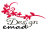 تيَبينى: هاوپێچ فۆرمی داواکارى پێشکنین بۆ پۆلینەکانى زیادکراوە بۆ هێماکە0   فۆرم ژمارە (6)  للمعلومات اتصل بهذا الرقم  (07505783939) 0      بۆ زانیاری زیاتر پەێوەندی بەم ژمارە بکەن 07505783939)  0                                                                                                                                                                                                                                                                                                                                                                                                طلب اضافة اصناف ومواد علامة مسجلة                           داواكاري زيادكردني ثؤلين وكةرستةى هيَماى تؤماركراوة شكل العلامةويَنة هيَماشكل العلامةويَنة هيَماشكل العلامةويَنة هيَمارقم العلامة:  ذمارة هيَما :رقم العلامة:  ذمارة هيَما :رقم العلامة:  ذمارة هيَما :تاريخ تسجيل العلامة:        /        / تؤماركردنى هيَما  :تاريخ تسجيل العلامة:        /        / تؤماركردنى هيَما  :تاريخ تسجيل العلامة:        /        / تؤماركردنى هيَما  :تاريخ تسجيل العلامة:        /        / تؤماركردنى هيَما  :تاريخ تسجيل العلامة:        /        / تؤماركردنى هيَما  :تاريخ تسجيل العلامة:        /        / تؤماركردنى هيَما  :تاريخ تقديم الطلب العلامة:       /         / ريَكةوتى ثيَشكةش كردنى داواكارى :   تاريخ تقديم الطلب العلامة:       /         / ريَكةوتى ثيَشكةش كردنى داواكارى :   تاريخ تقديم الطلب العلامة:       /         / ريَكةوتى ثيَشكةش كردنى داواكارى :   تاريخ تقديم الطلب العلامة:       /         / ريَكةوتى ثيَشكةش كردنى داواكارى :   رقم النشرة:    ذمارة بلاَوكراوة : رقم النشرة:    ذمارة بلاَوكراوة : اسم الجهة المالكة للعلامة:ناوى خاوةنى هيَما : اسم الجهة المالكة للعلامة:ناوى خاوةنى هيَما : اسم الجهة المالكة للعلامة:ناوى خاوةنى هيَما : الاصناف والمواد المطلوب أضافتها                               داواكاري زيادكردني ثؤلين وكةرستة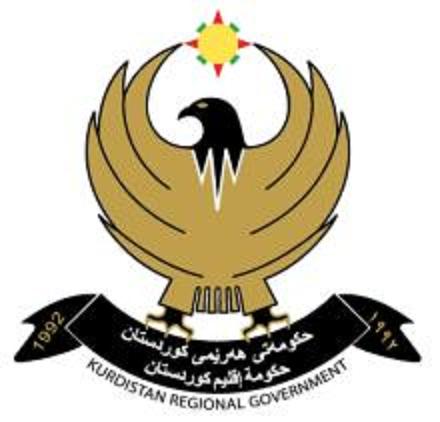 الاصناف والمواد المطلوب أضافتها                               داواكاري زيادكردني ثؤلين وكةرستةالاصناف والمواد المطلوب أضافتها                               داواكاري زيادكردني ثؤلين وكةرستةالاصناف والمواد المطلوب أضافتها                               داواكاري زيادكردني ثؤلين وكةرستةالاصناف والمواد المطلوب أضافتها                               داواكاري زيادكردني ثؤلين وكةرستةالاصناف والمواد المطلوب أضافتها                               داواكاري زيادكردني ثؤلين وكةرستةالاصناف والمواد المطلوب أضافتها                               داواكاري زيادكردني ثؤلين وكةرستةالاصناف والمواد المطلوب أضافتها                               داواكاري زيادكردني ثؤلين وكةرستةالاصناف والمواد المطلوب أضافتها                               داواكاري زيادكردني ثؤلين وكةرستةالاصناف والمواد المطلوب أضافتها                               داواكاري زيادكردني ثؤلين وكةرستةالاصناف والمواد المطلوب أضافتها                               داواكاري زيادكردني ثؤلين وكةرستةالاصناف والمواد المطلوب أضافتها                               داواكاري زيادكردني ثؤلين وكةرستةالاصناف والمواد المطلوب أضافتها                               داواكاري زيادكردني ثؤلين وكةرستةالاصناف والمواد المطلوب أضافتها                               داواكاري زيادكردني ثؤلين وكةرستةالاصناف والمواد المطلوب أضافتها                               داواكاري زيادكردني ثؤلين وكةرستةمعلومات الوكالة ان وجدت                                 زايارى بريكار                                 معلومات الوكالة ان وجدت                                 زايارى بريكار                                 معلومات الوكالة ان وجدت                                 زايارى بريكار                                 معلومات الوكالة ان وجدت                                 زايارى بريكار                                 معلومات الوكالة ان وجدت                                 زايارى بريكار                                 معلومات الوكالة ان وجدت                                 زايارى بريكار                                 معلومات الوكالة ان وجدت                                 زايارى بريكار                                 معلومات الوكالة ان وجدت                                 زايارى بريكار                                 معلومات الوكالة ان وجدت                                 زايارى بريكار                                 معلومات الوكالة ان وجدت                                 زايارى بريكار                                 معلومات الوكالة ان وجدت                                 زايارى بريكار                                 معلومات الوكالة ان وجدت                                 زايارى بريكار                                 معلومات الوكالة ان وجدت                                 زايارى بريكار                                 معلومات الوكالة ان وجدت                                 زايارى بريكار                                 معلومات الوكالة ان وجدت                                 زايارى بريكار                                 اسم الوكيل: ناوى بريكار اسم الوكيل: ناوى بريكار صفة الوكيل:سةفةى بريكارصفة الوكيل:سةفةى بريكارمحاميثاريَزةرمحاميثاريَزةرالرقم النقابيذمارةى سةنديكاالرقم النقابيذمارةى سةنديكاالرقم النقابيذمارةى سةنديكاالرقم النقابيذمارةى سةنديكامدير مفوض الشركةبةرِيَوةبةر ريَثيَدراوى  كؤمثانيامدير مفوض الشركةبةرِيَوةبةر ريَثيَدراوى  كؤمثانيامدير مفوض الشركةبةرِيَوةبةر ريَثيَدراوى  كؤمثانيامدير مفوض الشركةبةرِيَوةبةر ريَثيَدراوى  كؤمثانياغيرذلكفةرمانبةريَكى ريَثيَدراوغيرذلكفةرمانبةريَكى ريَثيَدراوغيرذلكفةرمانبةريَكى ريَثيَدراوعنوان الوكيل:ناونيشانى بريكارعنوان الوكيل:ناونيشانى بريكارعنوان الوكيل:ناونيشانى بريكارعنوان الوكيل:ناونيشانى بريكارموبايل:موبايل:موبايل:موبايل:موبايل:Email:Email:Email:Email:Email:Email:Email:Email:رقم الإيصال الماليذمارةى ثسولةى داراييرقم الإيصال الماليذمارةى ثسولةى داراييتأريخ الإيصال الماليريَكةوتى ثسولةى داراييتأريخ الإيصال الماليريَكةوتى ثسولةى داراييالتأريخ:            /        / 2016  ريَكةوتى:التأريخ:            /        / 2016  ريَكةوتى:التأريخ:            /        / 2016  ريَكةوتى:التأريخ:            /        / 2016  ريَكةوتى:الرسم المدفوعبرِي دراوالرسم المدفوعبرِي دراوالرسم المدفوعبرِي دراوقائمة بالوثائق الواجب تقديمها مع الطلب ان وجدت                             ليستى بةلطةنامةكان كة ثيَويستة ثيَشكةش بكريَت لةطةلَ داواكارىقائمة بالوثائق الواجب تقديمها مع الطلب ان وجدت                             ليستى بةلطةنامةكان كة ثيَويستة ثيَشكةش بكريَت لةطةلَ داواكارىقائمة بالوثائق الواجب تقديمها مع الطلب ان وجدت                             ليستى بةلطةنامةكان كة ثيَويستة ثيَشكةش بكريَت لةطةلَ داواكارىقائمة بالوثائق الواجب تقديمها مع الطلب ان وجدت                             ليستى بةلطةنامةكان كة ثيَويستة ثيَشكةش بكريَت لةطةلَ داواكارىقائمة بالوثائق الواجب تقديمها مع الطلب ان وجدت                             ليستى بةلطةنامةكان كة ثيَويستة ثيَشكةش بكريَت لةطةلَ داواكارىقائمة بالوثائق الواجب تقديمها مع الطلب ان وجدت                             ليستى بةلطةنامةكان كة ثيَويستة ثيَشكةش بكريَت لةطةلَ داواكارىقائمة بالوثائق الواجب تقديمها مع الطلب ان وجدت                             ليستى بةلطةنامةكان كة ثيَويستة ثيَشكةش بكريَت لةطةلَ داواكارىقائمة بالوثائق الواجب تقديمها مع الطلب ان وجدت                             ليستى بةلطةنامةكان كة ثيَويستة ثيَشكةش بكريَت لةطةلَ داواكارىقائمة بالوثائق الواجب تقديمها مع الطلب ان وجدت                             ليستى بةلطةنامةكان كة ثيَويستة ثيَشكةش بكريَت لةطةلَ داواكارىقائمة بالوثائق الواجب تقديمها مع الطلب ان وجدت                             ليستى بةلطةنامةكان كة ثيَويستة ثيَشكةش بكريَت لةطةلَ داواكارىقائمة بالوثائق الواجب تقديمها مع الطلب ان وجدت                             ليستى بةلطةنامةكان كة ثيَويستة ثيَشكةش بكريَت لةطةلَ داواكارىقائمة بالوثائق الواجب تقديمها مع الطلب ان وجدت                             ليستى بةلطةنامةكان كة ثيَويستة ثيَشكةش بكريَت لةطةلَ داواكارىقائمة بالوثائق الواجب تقديمها مع الطلب ان وجدت                             ليستى بةلطةنامةكان كة ثيَويستة ثيَشكةش بكريَت لةطةلَ داواكارىقائمة بالوثائق الواجب تقديمها مع الطلب ان وجدت                             ليستى بةلطةنامةكان كة ثيَويستة ثيَشكةش بكريَت لةطةلَ داواكارىقائمة بالوثائق الواجب تقديمها مع الطلب ان وجدت                             ليستى بةلطةنامةكان كة ثيَويستة ثيَشكةش بكريَت لةطةلَ داواكارىاستلمت    وةرطيراالوثائق             بةلطةنامةكانالوثائق             بةلطةنامةكانالوثائق             بةلطةنامةكانالوثائق             بةلطةنامةكانالوثائق             بةلطةنامةكاناستلمت      وةرطيرااستلمت      وةرطيرااستلمت      وةرطيرااستلمت      وةرطيراالوثائق              بةلطةنامةكانالوثائق              بةلطةنامةكانالوثائق              بةلطةنامةكانالوثائق              بةلطةنامةكانالوثائق              بةلطةنامةكانأسم مقدم الطلب (طالب التعديل/ الوكيل):ناوى ثيَشكةش كار (يان بريكار)    التأريخ:          /       / 2016  ريَكةوت:التأريخ:          /       / 2016  ريَكةوت:التوقيع:واژوو: التوقيع:واژوو: الحقول الخاصة بموظفين الدائرة                              زانياري تايبةت بة فةرمانطةى تؤماركردن الحقول الخاصة بموظفين الدائرة                              زانياري تايبةت بة فةرمانطةى تؤماركردن الحقول الخاصة بموظفين الدائرة                              زانياري تايبةت بة فةرمانطةى تؤماركردن الحقول الخاصة بموظفين الدائرة                              زانياري تايبةت بة فةرمانطةى تؤماركردن الحقول الخاصة بموظفين الدائرة                              زانياري تايبةت بة فةرمانطةى تؤماركردن ملاحظة شعبة الفحص: تيَبينى هؤبةى ثشكنيني : ملاحظة شعبة الفحص: تيَبينى هؤبةى ثشكنيني : ريَكةوت:  التأريخ:           /      / 2016  ريَكةوت:  التأريخ:           /      / 2016  واژوو:   التوقيع:ملاحظة  شعبة الكمبيوتر والمعلومات: تيَبينى هؤبةى كؤمثيوتةر وزانيارى : ملاحظة  شعبة الكمبيوتر والمعلومات: تيَبينى هؤبةى كؤمثيوتةر وزانيارى : ريَكةوت:  التأريخ:           /      / 2016  ريَكةوت:  التأريخ:           /      / 2016  واژوو:   التوقيع:ملاحظة الشعبة القانونية: تيَبينى هؤبةى ياساي: ملاحظة الشعبة القانونية: تيَبينى هؤبةى ياساي: ريَكةوت:  التأريخ:           /      / 2016  ريَكةوت:  التأريخ:           /      / 2016  واژوو:   التوقيع:قرار مسجل العلامات التجارية                                  برِياري تؤماركارى هيَما بازرطانيةكان  قرار مسجل العلامات التجارية                                  برِياري تؤماركارى هيَما بازرطانيةكان  قرار مسجل العلامات التجارية                                  برِياري تؤماركارى هيَما بازرطانيةكان  قرار مسجل العلامات التجارية                                  برِياري تؤماركارى هيَما بازرطانيةكان  قرار مسجل العلامات التجارية                                  برِياري تؤماركارى هيَما بازرطانيةكان  نتيجة الطلب: ئةنجامى كؤتايي                                        قبول  رازيبوون                                                                       رفض رةتكردننتيجة الطلب: ئةنجامى كؤتايي                                        قبول  رازيبوون                                                                       رفض رةتكردننتيجة الطلب: ئةنجامى كؤتايي                                        قبول  رازيبوون                                                                       رفض رةتكردننتيجة الطلب: ئةنجامى كؤتايي                                        قبول  رازيبوون                                                                       رفض رةتكردننتيجة الطلب: ئةنجامى كؤتايي                                        قبول  رازيبوون                                                                       رفض رةتكردنمسجل العلامات :تؤماركار  مسجل العلامات :تؤماركار  ريَكةوت:  التأريخ:           /      / 2016  ريَكةوت:  التأريخ:           /      / 2016  واژوو:   التوقيع:تحول العلامة للنشر في الاعلان  رقم (                                                   )  لمدة (              ) شهر 0 ئةم هيَماية لة رِاطةياندنى ذمارة (                                    ) بلاَوبكريَتةوة  0 لة ماوةى (                     ) مانطتحول العلامة للنشر في الاعلان  رقم (                                                   )  لمدة (              ) شهر 0 ئةم هيَماية لة رِاطةياندنى ذمارة (                                    ) بلاَوبكريَتةوة  0 لة ماوةى (                     ) مانطتحول العلامة للنشر في الاعلان  رقم (                                                   )  لمدة (              ) شهر 0 ئةم هيَماية لة رِاطةياندنى ذمارة (                                    ) بلاَوبكريَتةوة  0 لة ماوةى (                     ) مانطتحول العلامة للنشر في الاعلان  رقم (                                                   )  لمدة (              ) شهر 0 ئةم هيَماية لة رِاطةياندنى ذمارة (                                    ) بلاَوبكريَتةوة  0 لة ماوةى (                     ) مانطتحول العلامة للنشر في الاعلان  رقم (                                                   )  لمدة (              ) شهر 0 ئةم هيَماية لة رِاطةياندنى ذمارة (                                    ) بلاَوبكريَتةوة  0 لة ماوةى (                     ) مانط